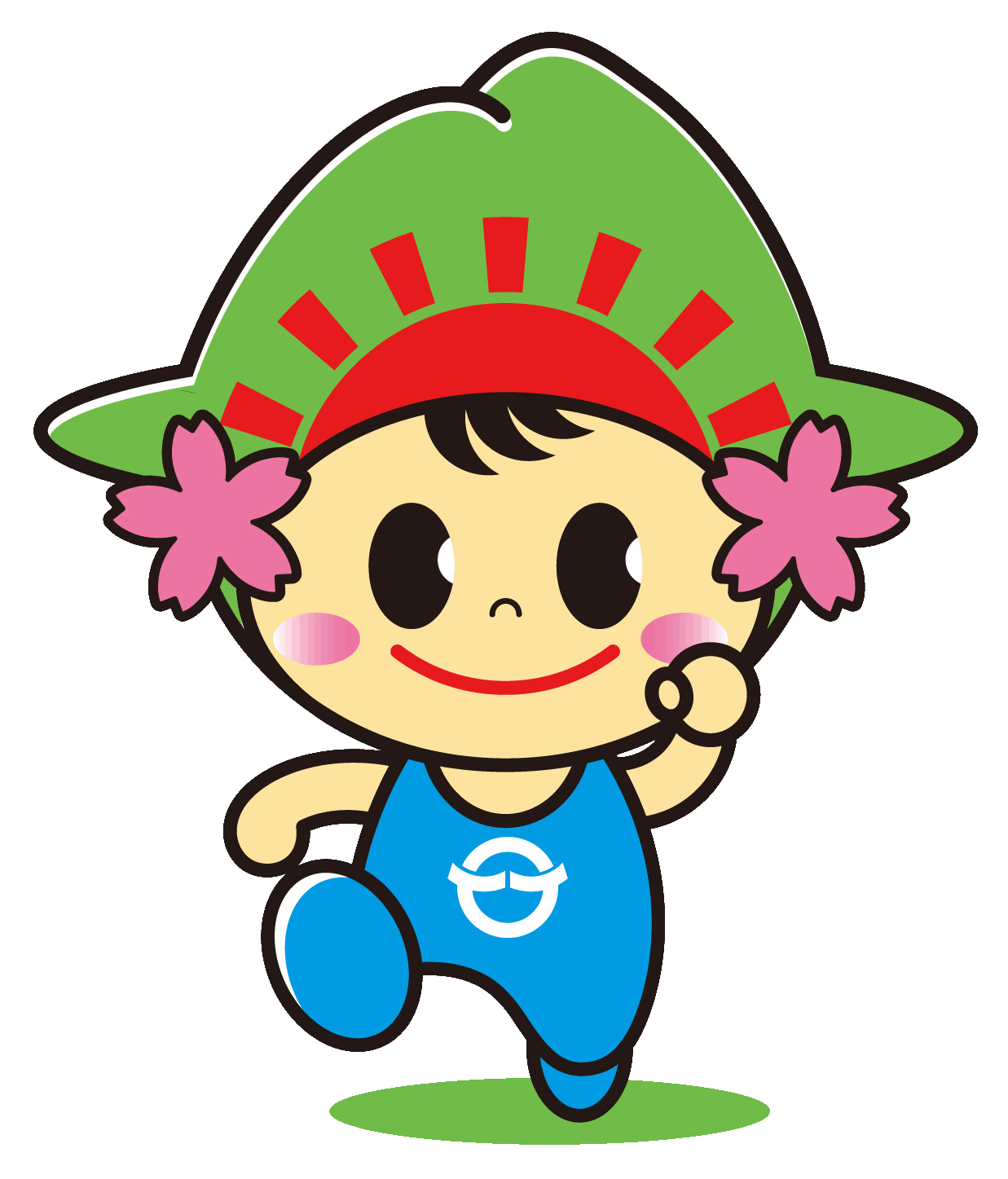 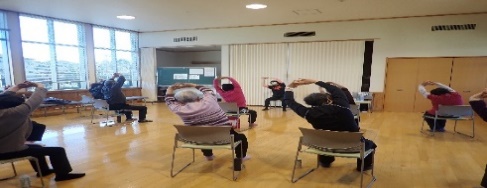 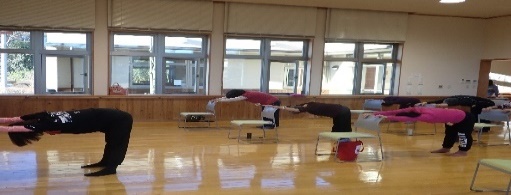 大久野老人福祉センター平井ふれあい総合福祉センター本宿老人福祉センター令和５年 ４月４日　１８日１１日　２５日３日　１７日 ５月２日　１６日９日　２３日１日  １５日 ６月６日　２０日１３日　２７日５日　１９日 ７月４日　１８日１１日　２５日３日　２４日 ８月お休みお休みお休み ９月５日　１９日１２日　２６日４日　１０月３日　１７日１０日　２４日２日　１６日１１月７日 　２１日１４日  ２８日６日　２０日１２月５日　１９日１２日　２６日４日　１８日令和６年 １月１６日　３０日９日　２３日１５日  ２９日 ２月６日　２０日１３日　２７日５日　１９日 ３月５日　１９日１２日　２６日４日　１８日クラス運動の内容開催時間はつらつクラス軽め（椅子に座った体操が中心）午後1時20分～2時20分いきいきクラス一般的（立って行う体操が中心）午後2時30分～3時30分【問合せ】いきいき健康課　高齢支援係　（直通）０４２－５８８－５３６８（役場代表）０４２-５９７-０５１１（内線３８３）